Об установлении на территории Альбусь-Сюрбеевского сельского поселения Комсомольского района особого противопожарного режима	На основании постановления администрации Комсомольского района от 03 апреля . № 253 «Об установлении на территории Комсомольского района особого противопожарного режима» и   в целях оперативного реагирования в случаях возникновения пожаров в период установившейся сухой погоды на территории Альбусь-Сюрбеевского сельского поселения, администрация  Альбусь-Сюрбеевского сельского поселения п о с т а н о в л я е т:1. Установить на территории Альбусь-Сюрбеевского сельского поселения Комсомольского района особый противопожарный режим с 10 апреля . до особого распоряжения о его отмене.          2. На период действия особого   противопожарного режима установить на территории Альбусь-Сюрбеевского сельского поселения дополнительные требования пожарной безопасности, в частности:     -  запретить в  парках, на территориях садово-огороднических разведение костров, сжигание мусора и бытовых отходов, пал травы;     - запретить сжигание мусора, сухой травы в населенных пунктах ближе  от зданий и сооружений, сжигание стерни на полях;      - создать условия и повсеместно привлекать к работе по предупреждению и тушению пожаров актив Альбусь-Сюрбеевского сельского поселения,   членов добровольных пожарных формирований, организовать проведение сходов, рейдов, подворных обходов и обучение населения правилам пожарной безопасности, уделять особое внимание многодетным и неблагополучным семьям, одиноким престарелым пенсионерам и инвалидам, лицам, злоупотребляющим спиртными напитками;     - организовать ночной дозор силами добровольных пожарных;                                - обеспечить оповещение населения при надвигающейся опасности с использованием средств массовой информации, средств звуковой и световой сигнализации, подвижных средств оповещения, подворного обхода;     -  активизировать проведение противопожарной пропаганды и обучение населения мерам пожарной безопасности.3. Рекомендовать руководителям предприятий и организаций Альбусь-Сюрбеевского сельского поселения независимо от форм собственности, учреждениям образования, культуры, здравоохранения:     - произвести ремонт и техническое обслуживание имеющихся  установок обнаружения и тушения пожаров, средств связи, противопожарного водоснабжения, электрохозяйства;     - организовать обучение рабочих и служащих правилам пожарной безопасности на рабочем месте;     - создать запасы воды для организации пожаротушения;     - организовать дежурство руководящего состава в выходные дни, откорректировать схемы оповещения в случая возникновения чрезвычайных ситуаций;     - силы и средства по ликвидации чрезвычайных ситуаций привести в повышенную готовность;     - места массового отдыха населения оборудовать стендами с наглядной агитацией на противопожарную тематику.        4. Контроль за выполнение настоящего постановления оставляю за собой.Глава Альбусь-Сюрбеевскогосельского поселения                                                                                 В.Н.Гордеев                                       ЧАВАШ  РЕСПУБЛИКИКОМСОМОЛЬСКИ РАЙОНĔЭЛЬПУС  ЯЛ  ПОСЕЛЕНИЙĔН АДМИНИСТРАЦИЙĔЙЫШĂНУ«09» апрель    2020 с. № 15Эльпус  ялĕ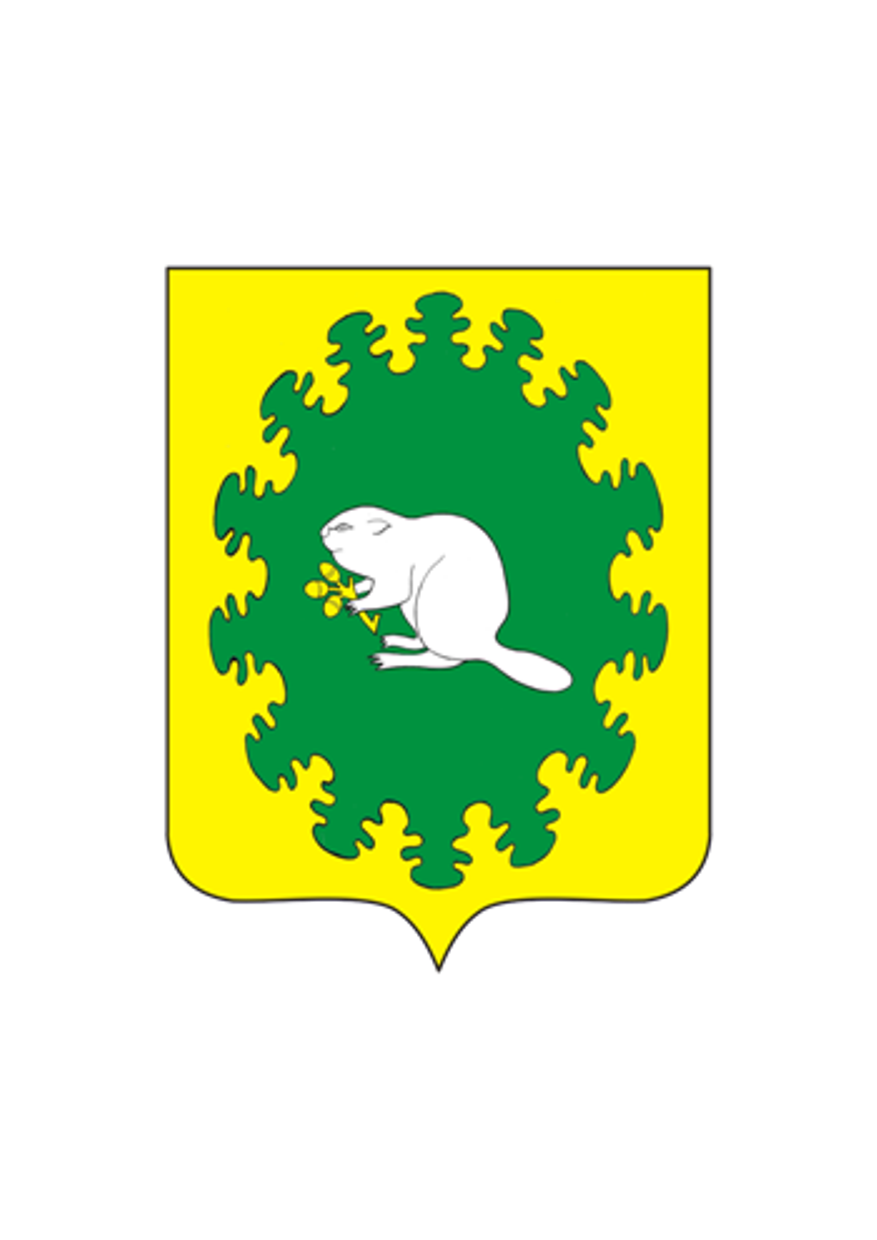 ЧУВАШСКАЯ РЕСПУБЛИКАКОМСОМОЛЬСКИЙ РАЙОНАДМИНИСТРАЦИЯ АЛЬБУСЬ-СЮРБЕЕВСКОГО        СЕЛЬСКОГО ПОСЕЛЕНИЯПОСТАНОВЛЕНИЕ«09» апреля  2020 г.  № 15              деревня Альбусь-Сюрбеево